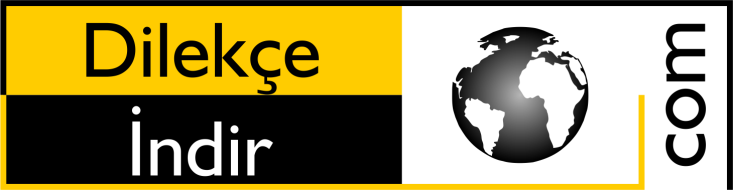 ………………………………………..                                                        ………………….Görev yapmakta olduğum ………………………….. tarafından hakkımda disiplin soruşturması başlatılmıştır.  Kurumum disiplin amirliği tarafından ….. tarih ve …. sayılı yazı ile yürütülen soruşturma ile ilgili olarak 657 Sayılı Devlet Memurları Kanunun 125/B-c maddesinde yazılı görevi sırasında amire hal ve hareketleri ile hakaret isnadıyla soruşturmasına esas olmak üzere savunmam istenmiştir.Savunmam istenmesine ilişkin yazı  tarafıma …. tarihinde tebliğ edilmiş olup, 7 günlük yasal süre içerisinde savunma yapmam gerekmiştir. GEREKÇE			:Hakkınızda yürütülen disiplin soruşturmasına ilişkin savunmalarınızı burada maddeler halinde sıralayabilirsiniz, haklı gerekçelerinizi, delilleriniz veya sizi haklı çıkartarak  hususları yazabilirsiniz. Aşağıda biz örnek bir açıklama yaptık. Sizler aşağıdaki örneği silerek kendinize göre maddeleri sıralayabilirsinizDosya incerisindeki  tutanaklar incelendiğinde, disiplin soruşturması olay tarihi ………..’dir, disiplin amirliği tarafından iki yılı aşkın süre geçmesine rağmen bu konuyla ilgili soruşturma tamamlanamamıştır. Bilindiği üzere 657 sayılı Devlet Memurları Kanunun 127 maddesi uyarınca Disiplin cezasını gerektiren fiil ve hallerin işlendiği tarihten itibaren nihayet iki yıl içinde disiplin cezası verilmediği takdirde ceza verme yetkisi zamanaşımına uğrar, dosya kapsamlı incelendiğinde ceza verme yetkisinin zamanaşımına uğradığı anlaşılacaktır. SONUÇ VE İSTEM 	: Yukarıda izah ettiğim nedenlerle ceza verme yetkisi zamanaşımına uğraması nedeniyle  hakkımda yürütülen disiplin soruşturmasının kaldırılmasına karar verilmesi bilgilerinize rica ederim. (…./…/2020)                                                                                                                 İtiraz Eden Adı Soyadı     İmza